Sorumluİlgili Doküman/Mevzuatİş Akış Adımlarıİlgili BirimBilgi İşlem Daire BaşkanlığıBilgi İşlem Daire BaşkanlığıBilgi İşlem Daire BaşkanlığıBilgi İşlem Daire BaşkanlığıBilgi İşlem Daire BaşkanlığıBilgi İşlem Daire BaşkanlığıTaşınır Mal Yönetmeliği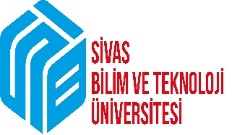 T.C.SİVAS BİLİM VE TEKNOLOJİ ÜNİVERSİTESİBİLGİ İŞLEM DAİRE BAŞKANLIĞITAŞINIR KAYIT VE KONTROL HİZMETLERİDok.No: BİDB-08TAŞINIR KAYIT VE KONTROL HİZMETLERİİlk Yayın Tar.: TAŞINIR KAYIT VE KONTROL HİZMETLERİRev.No/Tar.: TAŞINIR KAYIT VE KONTROL HİZMETLERİSayfa:1/1HAZIRLAYANKONTROL EDENONAYLAYANOğuzhan TOPALOĞLUTeknisyenOzan ERCANBilgi İşlem Daire Başk. V.Dr.Öğ.Üyesi Fatih ÖLMEZKalite Koordinatörü